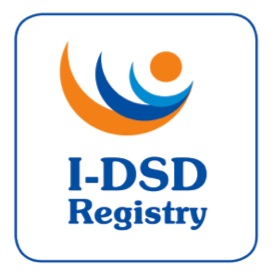 6th International-DSD Registry Steering Committee MeetingWednesday 27th January 2016, 12:00-14:00 GMT (UK time)TeleconferenceAgendaInvited Participants:I-DSD Steering Committee teleconference12-2pm UK time----------------------------------------------------------Please join the conference call by using the passcode and dial-in numbers below  (toll-free numbers recommended, but if there is an issue please use the direct dial in number for your country or if none, the international dial in number for the USA:Participant Passcode: 13136257#Dial-in Numbers:  UK Freefone: 0800 032 8069  Argentina toll free: 08002661505    Recommended Number  Australia international direct dial-in: +61 (0)280238301  Australia toll free: 1800051469  Austria international direct dial-in: +43 (0)1206091266  Austria international direct dial-in: +43 (0)1206091409    German  Austria toll free: 0800203653  Austria toll free: 0800202370    German  France international direct dial-in: +33 (0)157323696  France international direct dial-in: +33 (0)157323978    French  France toll free: 0805540429  France toll free: 0805540460    French  Germany international direct dial-in: +49 (0)69945192108  Germany international direct dial-in: +49 (0)69380789058    German  Germany toll free: 08005030014  Germany toll free: 08005030015    German  Netherlands international direct dial-in: +31 (0)202061752  Netherlands international direct dial-in: +31 (0)202035074    Dutch  Netherlands toll free: 08000202539  Netherlands toll free: 08007777703    Dutch  Sweden international direct dial-in: +46 (0)851761750  Sweden toll free: 0201605868  United Kingdom toll free: 08000328069  United States international direct dial-in: +1 (1)2124440616    East Coast  United States international direct dial-in: +1 (1)4089169154    West Coast  United States toll free: 18778674601To view a full list of global access numbers, click here: http://www.btconferencing.com/globalaccess/?bid=803_publicItemPapers (to be precirculated)1.WelcomeChair (AN)2.Approval of Minutes of 5th SCChairMinutes3.Action List – updateFAAction List (see Minutes)4.DSDnetOH10 mins5.Current TasksOngoing revisionsModulesI-CAHSurgery boys/girlsPhenotyping (DSDnet)UsersView My RecordsCentre Details Patient Access Bulk Upload Fees for accessEthics UpdateMetricsResearch ActivitiesTravel AwardsJJFAFAJJFAJJJJFAJBJBJBJBPatient viewMetrics List of Studies6. I-CAHRR7. I-DSD Symposium2015 feedback2017 locationInvited speakers/theme suggestionsFAfeedback8.Term of OfficeNew chairNew membersMRC extension to 4/10/17JB9.AOBDate for next meetingNameRoleAffiliationAnna NordenstromChairKarolinska InstituteS. Faisal AhmedProject LeadUniversity of GlasgowOlaf HiortEUUniversity of LübeckRodolfo ReySACentro de Investigaciones Endocrinológicas, Buenos AiresLeendert LooijengaEUErasmusMC, RotterdamXAlex SpringerEUUniversity of ViennaAnu BashambooEUInstitut PasteurStephanie BernsteinEthics AdviserUniversität GöttingenMiriam MuscarellaPatient Support RepresentativeDsdteens.orgCarol ProctorPatient Support RepresentativeUKAmy WisniewskiUSAUniversity of Oklahoma Richard RossUKUniversity of SheffieldJillian BryceProject ManagerUniversity of GlasgowMartina RodieCo-InvestigatorUniversity of GlasgowRichard SinnottCo-InvestigatorUniversity of MelbourneXJipu JiangI-DSD developerUniversity of GlasgowJohn WattGRID engineerUniversity of GlasgowJohn AchermannUKUniversity College LondonX